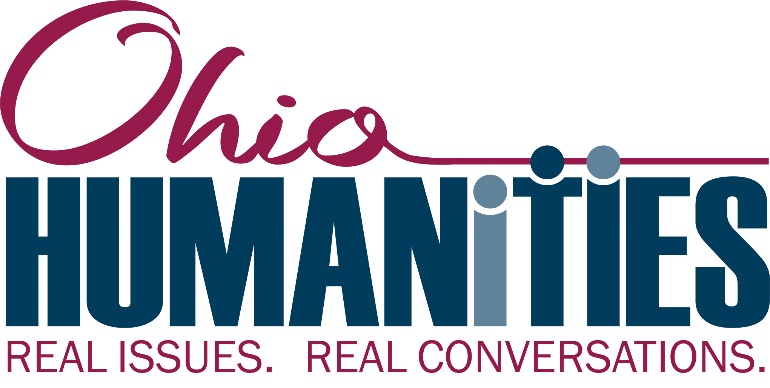 Project Director’s Guide for Ohio Humanities Funded ProjectsCongratulations on your grant award!  Included in this package are:An official notification letterTwo copies of a grant agreementPlease return one signed copy of the grant agreement to Ohio Humanities and keep the other for your filesThe logo is available from Communications Coordinator Kiley Kinnard (kkinnard@ohiohumanities.org). The necessary paper forms are included with the packet and are available on the Ohio Humanities website. Grant reporting will take the form of paper and online submissions. Ohio Humanities will send two emails to the project director over the course of the grant. The first email is sent after the grant has been awarded and has a link to the Event Data Form. The second email is sent when the project approaches completion and has a link to the Final Report Form. We require the use of these forms to properly document projects and comply with government regulations.Budget Management
Now that the grant is awarded, you should establish a method of maintaining records and financial accounts consistent with accepted accounting principles. You must keep copies of your records for three years after submitting the final report.Included among your records must be auditable proof of cost-sharing for the project. This includes any funds or resources of definable value contributed to the project other than the Ohio Humanities grant. Any revenue received as part of the project must be reported as part of the cost share. Other federal funds cannot serve as cash cost-share. Disbursement of Grant Funds and Confirmation of Project Events The first email is sent after the grant has been awarded and has a link to the Event Data Form. The second email is sent as the project approaches completion and it includes a link to the Final Report Form. Please contact Ohio Humanities at once if the contact information, especially the email address, of the project director changes. When the signed grant agreement has been returned to Ohio Humanities, you may request up to 75% of the funds awarded. Complete and return the Disbursement of Grant Funds Request included in this packet.  You may choose to wait until the conclusion of the project and then request full reimbursement, if that is more convenient.  Ohio Humanities withholds 25% of each grant until a final report has been submitted to and approved by Ohio Humanities.  To comply with Federal requirements, Ohio Humanities must have a copy of your IRS Letter Designating non-profit status [i.e. 501 (c) 3] if your organization has such status on file. At the time of disbursement, please complete the Event Data Form online. You will receive an email with a link to this form. Grant funds will not be disbursed until project events are submitted. You may add additional events later using the link in the email. If you need to make changes to events along the way, please contact a program officer. The online Final Report Form will offer you the opportunity to provide updated and accurate information for all events. The Event Data Form must be completed at least two weeks prior to your first public event. By completing this form, Ohio Humanities will have on file the following information about each separate event that is a part of your project:1. The date and time of specific events2. The street address, city and zip code where the event will occur (no PO Boxes, please)3. Identity of all participating humanities scholars4. The name of a contact person for more information5. The contact person’s telephone number and/or e-mail addressThis information will be used to help Ohio Humanities publicize your event on its calendar, social media, and other outlets. Providing timely, accurate, and updated information is essential. Acknowledgement of Ohio Humanities SupportOhio Humanities wants to inform the public of its role in supporting worthy programs. Ohio Humanities requires an acknowledgment of its support in press releases, flyers, posters, printed brochures, exhibits, videos, electronic publications, or other materials.  Graphics: Minimum logo size for print and online use is 7/8” x 1 3/4". Logo may be used in either full color or black and white as use dictates. Logo may not be used in other colors, distorted nor as a background or foreground with other graphics. For complete details of logo use, contact Communications Coordinator Kiley Kinnard at kkinnard@ohiohumanities.org.  Public Event: At any public event, such as a lecture or panel discussion, you must verbally acknowledge Ohio Humanities support at the beginning of the program.Text: Text should include the following statement: “This program is made possible, in part, by Ohio Humanities, a state affiliate of the National Endowment for the Humanities. Any views, findings, conclusions or recommendations expressed in this (publication) (program) (exhibition) (website) do not necessarily represent those of the National Endowment for the Humanities.” AdvocacyOhio Humanities has been given the trust of administering public funds and must demonstrate to lawmakers the effective use of those monies.  We encourage you to contact your representatives’ national and regional offices and invite them to your events. PublicityBecause Ohio Humanities’ mission is to provide educational humanities programs to all Ohioans, the Council places a high priority on effective publicity for the projects it funds.  Ohio Humanities relies on you—the project director—to implement the publicity plan described in your proposal in a timely and thorough manner.Press Releases: Publicity efforts should include sending press releases to local newspapers and broadcasters. Please mention Ohio Humanities support in all press releases.  Communications: Ohio Humanities is able to help you promote your project through our print and electronic publications.  Please provide digital copies of brochures, photos, and other visual materials to kkinnard@ohiohumanities.org well ahead of your public activities.  Social media: We want to make connections with you on those platforms (we are @ohiohumanities on twitter & Instagram and facebook.com/ohiohumanities). Internet content: If you create any web content for your funded project, we ask that you send a link to kkinnard@ohiohumanities.org when the content is published. QuestionsIf you have any questions about Ohio Humanities procedures or if our staff can help in any way to ensure your project’s success, please do not hesitate to contact us.  Our program officers will be glad to assist you. 